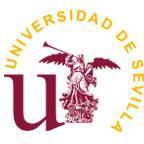 Secretaría General de Investigación e Innovación.Consejería de Universidad, Investigación e Innovación. Junta de AndalucíaD./Dª _________________________________________ investigador/a principal del proyecto con título: “______________________________________________ ". (Referencia ProyExcel - __- ____), solicita la inclusión en el equipo de investigación del investigador ________________________con DNI: ____________.  Así mismo declara que dicho investigador cumple los límites de participación y el régimen de compatibilidades establecido en la convocatoria (Apdo.Séptimo.4).Justificación de la solicitud de alta en el equipo de investigación:Fdo.:	Fdo.:Investigador Principal	Nuevo investigador		V.º B.º Representante legal de la Universidad de Sevilla